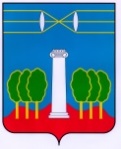 СОВЕТ ДЕПУТАТОВГОРОДСКОГО ОКРУГА КРАСНОГОРСКМОСКОВСКОЙ ОБЛАСТИР Е Ш Е Н И Еот 25.08.2022 №779/58О награждении Благодарственными письмами работников МБОУ Опалиховская СОШ   За многолетний и добросовестный труд по обучению и воспитанию подрастающего поколения и в связи с 55-ти летним юбилеем школы, Совет депутатов РЕШИЛ:Наградить Благодарственными письмами Совета депутатов городского округа Красногорск с вручением памятных сувениров работников муниципального бюджетного образовательного учреждения Опалиховской средней общеобразовательной школы:- Дьяур Ирину Евгеньевну – учителя начальных классов;- Сизову Наталью Александровну – учителя английского языка;- Хачатурову Майрам Хачатуровну – секретаря учебной части;- Цветкова Анатолия Анатольевича – учителя физической культуры.ПредседательСовета депутатов                                       			               С.В. ТрифоновРазослать: в дело, Совет, МБОУ Опалиховская СОШ